Name: _______________________________________  Date: _____/_____/_____  Time: _________  Grade: _____Reported by: _________________________________________ Classroom  ___ 6th/7th Grade Hall  ___ 8th Grade Hall  ___ Gym  ___ Bus Ramp  ___ Parking Lot  ___ Restroom___ Outside Break Area  ___ Outside Cafeteria  ___ Office  ___ Off Campus  ___ Other (Explain) _______________________ Inappropriate Language  ___ Fighting  ___ Disrespect/Non-compliance  ___ Cheating  ___ Bullying/Harassment  ___ Electronic device/Tech violation  ___ Disruption  ___ Theft  ___ Vandalism  ___ Dress code violation  ___ Weapons  ___ Inappropriate behavior  ___ Out of Area  ___ Tobacco/Alcohol/Drugs  ___ Instigating  ___ Other___ Avoid adults  ___ Avoid peers  ___ Avoid task/activity  ___ Obtain adult attention  ___ Obtain peer attention___ Obtain items/activities  ___ Other ______________________________________ Staff  ___ Peers ___ Substitute ___ None  ___ Unknown_____________________________________________________________________________________________________________________________________________________________________________________________________________________________________________________________________________________________________________________________________________________________________________________________________________________________________________________________________________________________________________________________________________________________________________________________________________________________________________________________________________________________________________________________________________________________________________________________________________________ Verbal reprimand/warning  _____ Parent contact  _____ Student conference  _____ Parent conference_____ Detention  _____ Referral  _____ Other __________________        _____ Time in office                    _____ Discipline Tribunal                          _____ In School Suspension             _____ Student conference          _____ Restitution: ___________                          _____days        _____ Parent conference            _____ Other: _______________                          Start date _____/_____/_____        _____ Written letter                                                                                                   End date  _____/_____/_____        _____ Privilege loss                                                                                       _____ Out of School Suspension                                                                                                                                           _____ days  * _____ Parent conference required to return to school                                   Start date _____/_____/_____                                                                                                                                               End date  _____/_____/_____Date: _____/_____/_____  Administrator Signature: _________________________________ Parent Contacted: Y / N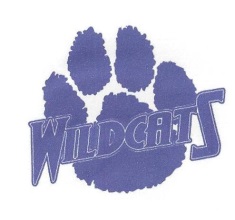 LCMS Discipline Referral FormLong County Middle School550 South McDonald StreetLudowici, GA 31316912-545-2069LOCATIONPROBLEM BEHAVIORPOSSIBLE MOTIVATIONOTHERS INVOLVEDPREVIOUS ACTION BY STAFFADMINISTRATIVE ACTION